Требования природоохранного законодательства, обязательные к исполнению на территории МО г. КовровОбращение с отходами производства и потребления регулируется соответствующими нормативно-правовыми актами: – ФЗ от 24.06.1998 № 89-ФЗ «Об отходах производства и потребления»;– ФЗ от 30.03.1999 № 52-ФЗ «О санитарно-эпидемиологическом благополучии населения»;– ФЗ от 10.01.2002  7-ФЗ «Об охране окружающей среды». 	Деятельность по сбору, транспортированию, обработке, утилизации, обезвреживанию, размещению отходов I – IV классов опасности подлежит лицензированию и осуществляется в соответствии с Федеральным законом от 4 мая 2011 года N 99-ФЗ "О лицензировании отдельных видов деятельности" с учетом положений указанного Федерального закона.	Юридические лица (ЮЛ) и индивидуальные предприниматели (ИП) при эксплуатации предприятий, зданий, строений сооружений и иных объектов, связанной с обращением с отходами, обязаны: – соблюдать федеральные нормы и правила и иные требования в области обращения с отходами;– разрабатывать проекты нормативов образования отходов и лимитов на размещение отходов в целях уменьшения количества их образования, за исключением субъектов малого и среднего предпринимательства;– вносить плату за негативное воздействие на окружающую среду при размещении отходов;– соблюдать требования при обращении с группами однородных отходов;– внедрять малоотходные технологии на основе новейших научно-технических достижений, а также внедрять наилучшие доступные технологии;– проводить инвентаризацию объектов размещения отходов в соответствии с правилами инвентаризации объектов размещения отходов, определяемыми федеральным органом исполнительной власти в области охраны окружающей среды;– проводить мониторинг состояния и загрязнения окружающей среды на территориях объектов размещения отходов;– предоставлять в установленном порядке необходимую информацию в области обращения с отходами;– соблюдать требования по предупреждению аварий, связанных с обращением с отходами, и принимать неотложные меры по их ликвидации;ИП и ЮЛ, в процессе деятельности которых образуются отходы I-IV класса опасности, обязаны подтвердить отнесение данных отходов к конкретному классу опасности. На отходы I-IV класса опасности должен быть составлен паспорт на основании данных о составе и свойствах этих отходов, оценки их опасности. В соответствии с п.4 Приказа Министерства природных ресурсов Российской Федерации от 15.06.2001 № 511 «Об утверждении критериев отнесения опасных отходов к классу опасности для окружающей природной среды» при отнесении отходов к 5-му классу опасности, необходимо его подтверждение экспериментальным методом. При отсутствии подтверждения 5-го класса опасности экспериментальным методом (биотестирование водной вытяжки отходов), отход может быть отнесен к 4-му классу опасности. 	Неисполнение или ненадлежащее исполнение законодательства РФ в области обращения с отходами должностными лицами и гражданами  влечет за собой дисциплинарную, административную, уголовную или гражданско-правовую ответственность в соответствии с законодательством Российской Федерации (ст. 28 89-ФЗ).Нарушение вышеизложенных требований попадает под действие статей 8.1, 8.2 КоАП РФ.Несоблюдение экологических требований при территориальном планировании, градостроительном зонировании, планировке территории, архитектурно-строительном проектировании, строительстве, капитальном ремонте, реконструкции, вводе в эксплуатацию, эксплуатации, выводе из эксплуатации зданий, строений, сооружений и иных объектов капитального строительства -влечет предупреждение или наложение административного штрафа на граждан в размере от 1 до 2 тыс. руб.; на ДЛ – от 2 до 5 тыс. руб.; на ЮЛ – от 20 до 100 тыс. руб.Несоблюдение экологических и санитарно-эпидемиологических требований при сборе, накоплении, использовании, обезвреживании, транспортировании, размещении и ином обращении с отходами производства и потребления, веществами, разрушающими озоновый слой, или иными опасными веществами -влечет наложение административного штрафа на граждан в размере от 1 до 2 тыс. руб.; на ДЛ – от 10 до 30 тыс. руб.; на лиц, осуществляющих предпринимательскую деятельность без образования юридического лица, – от тридцати тысяч до пятидесяти тысяч рублей или административное приостановление деятельности на срок до девяноста суток; на ЮЛ – от 100 тыс. до 250 тыс. руб. или административное приостановление деятельности на срок до девяноста суток.Охрана атмосферного воздухаРегулируется Федеральным законом от 04.05.1999 № 96-ФЗ «Об охране атмосферного воздуха» и другими нормативно-правовыми актами. Юридические лица (ЮЛ) и индивидуальные предприниматели (ИП) проводят инвентаризацию стационарных источников и выбросов вредных (загрязняющих) веществ в атмосферный воздух, документируют и хранят полученные в результате проведения инвентаризации и корректировки этой инвентаризации сведения (ст. 22 Закона).Предельно-допустимые выбросы (ПДВ) ЗВ устанавливаются территориальными органами федерального органа исполнительной власти в области охраны ОС для конкретного стационарного источника выбросов ЗВ в атмосферный воздух и их совокупности (организации в целом) (ст. 12 Закона). Выброс вредных (загрязняющих) веществ в атмосферный воздух стационарным источником допускается на основании разрешения, выданного территориальным федеральным или региональным органом исполнительной власти, осуществляющим государственное управление в области охраны ОС. Разрешением на выброс ЗВ в атмосферный воздух устанавливаются предельно-допустимые выбросы и другие условия, которые обеспечивают охрану атмосферного воздуха. При отсутствии разрешений на выбросы, а также при нарушении условий, предусмотренных данными разрешениями, выбросы ЗВ могут быть ограничены, приостановлены или прекращены в порядке, установленном законодательством РФ (ст. 14 Закона).Запрещается размещение и эксплуатация объектов хозяйственной и иной деятельности, которые не имеют предусмотренных правилами охраны атмосферного воздуха установок очистки газов (УОГ) и средств контроля за выбросами ЗВ в атмосферный воздух (часть 7 ст. 16 Закона). Нарушение вышеизложенных требований попадает под действие статьи 8.21 КоАП РФ. Санкции данной статьи предусматривают административную ответственность в виде наложения административного штрафа:– за выброс вредных веществ в атмосферный воздух или вредное физическое воздействие на него без специального разрешения – на граждан в размере от 2 до 2,5 тыс. руб.; на ДЛ – от 40 до 50 тыс. руб.; на лиц, осуществляющих предпринимательскую деятельность без образования юридического лица, – от 30 до 50 тыс. руб. или административное приостановление деятельности на срок до девяноста суток; на ЮЛ – от 180 до 250 тыс. руб. или административное приостановление деятельности на срок до девяноста суток.– за нарушение условий специального разрешения на выброс вредных веществ в атмосферный воздух или вредное физическое воздействие на него – на граждан в размере от 1,5 до 2 тыс. руб.; на ДЛ – от 10 до 20 тыс. руб.; на лиц, осуществляющих предпринимательскую деятельность без образования юридического лица, – от 30 до 50 тыс. руб.; на ЮЛ – от 80 до 100 тыс. руб.– за нарушение правил эксплуатации, неиспользование сооружений, оборудования или аппаратуры для очистки газов и контроля выбросов вредных веществ в атмосферный воздух, которые могут привести к его загрязнению, либо использование неисправных указанных сооружений, оборудования или аппаратуры – на ДЛ в размере от 1 до 2 тыс. руб.; на лиц, осуществляющих предпринимательскую деятельность без образования юридического лица, – от 1 до 2 тыс. руб. или административное приостановление деятельности на срок до девяноста суток; на ЮЛ – от 10 до 20 тыс. руб. или административное приостановление деятельности на срок до девяноста суток.Охрана и использование водных объектов	Регулируется Водным кодексом РФ от 03.06.2006 № 74-ФЗ и другими нормативно-правовыми актами.	Забор водных ресурсов из поверхностных водных объектов, использование акватории водных объектов, в том числе для рекреационных целей осуществляется на основании договора водопользования. Сброс загрязняющих веществ в водные объекты допускается на основании решения о предоставлении водных объектов в пользование. Разрешительная документация выдается территориальным федеральным или региональным органом исполнительной власти, осуществляющим государственное управление в области охраны ОС.	Запрещается сброс в водные объекты и захоронение в них отходов производства и потребления.	Нарушение вышеизложенных требований попадает под действие статей 8.13, 8.14 КоАП РФ. Санкции данных статей предусматривают административную ответственность. По статье 8.13 – нарушение правил охраны водных объектов:– за нарушение водоохранного режима на водосборах водных объектов, которое может повлечь загрязнение указанных объектов или другие вредные явления – на граждан в размере от 0,5 до 1 рублей; на  ДЛ – от 1 до 2 тысяч рублей; на ЮЛ – от 10 до 20 тыс. руб.– за невыполнение или несвоевременное выполнение обязанностей по приведению водных объектов, их водоохранных зон и прибрежных защитных полос в состояние, пригодное для пользования – на граждан в размере от 3 до 5 тыс. руб.; на ДЛ– от 20 до 30 тыс. руб.; на лиц, осуществляющих предпринимательскую деятельность без образования юридического лица, – от 20 до 30 тыс. руб. или административное приостановление деятельности на срок до девяноста суток; на ЮЛ – от 200 до 300 тыс. руб. или административное приостановление деятельности на срок до девяноста суток.– за незаконнаю добычу песка, гравия, глины и иных общераспространенных полезных ископаемых, торфа, сапропеля на водных объектах, осуществление молевого сплава древесины либо нарушение установленного порядка очистки водных объектов от затонувшей древесины и наносов – на граждан в размере от 1 до 1,5 тыс. руб.; на ДЛ – от 2 до 3 тыс. руб.; на ЮЛ – от 20 до 30 тыс. руб.– за нарушение требований к охране водных объектов, которое может повлечь их загрязнение, засорение и (или) истощение, за исключением случаев, предусмотренных статьей 8.45 настоящего Кодекса – на граждан в размере от 1,5 до 2 тыс. рублей; на ДЛ – от 3 до 4 тыс. руб.; на ЮЛ – от 30 до 40 тыс. руб.По статье 8.14 – нарушение правил водопользования:– за нарушение правил водопользования при заборе воды, без изъятия воды и при сбросе сточных вод в водные объекты – на граждан от  0,5 до 1 тыс. руб., на ДЛ – от 10 до 20 тыс. руб., на ИП – от 20 до 30 тыс. руб. или административное приостановление деятельности на срок до девяноста суток.– за нарушение правил водопользования при добыче полезных ископаемых, торфа, сапропеля на водных объектах, а равно при возведении и эксплуатации подводных и надводных сооружений, при осуществлении рыболовства, судоходства, прокладке и эксплуатации нефтепроводов и других продуктопроводов, проведении дноуглубительных, взрывных и иных работ либо при строительстве или эксплуатации дамб, портовых и иных сооружений – на граждан в размере от1,5 тыс. до 2 тыс. руб.; на ДЛ – от 3 до 4 тыс. руб.; на ЮЛ – от 30 до 40 тыс. руб. 	В целях ежегодного сбора, обработки и систематизации данных федерального статистического наблюдения по форме федерального статистического наблюдения 2-ТП (отходы), а также в целях формирования соответствующей официальной статистической информации, предприятиям – природопользователям, осуществляющим деятельность в области образования, использования, обезвреживания, транспортирования и размещения отходов производства и потребления, необходимо предоставить в срок до 01.02.2018 г. в Межрегиональное управление Федеральной службы по надзору в сфере природопользования по Владимирской и Ивановским областям, данные по форме 2-ТП (отходы), в соответствии с формой, утвержденной Приказом Росстата от 10.08.2017г. № 529 (форма размещена на сайте Росприроднадзора). Формы 2-ТП (отходы) принимаются с использованием бесплатного программного продукта «Модуля природопользователя», путем выгрузки через личный кабинет природопользователя. 	Для ведения регионального кадастра отходов в соответствии Постановлением департамента природопользования и охраны окружающей среды от 26.12.2017г. № 156/01-25 органами местного самоуправления, юридическими лицами и индивидуальными предпринимателями представляется отчет «Сведения об образовании, использовании, обезвреживании, транспортировании и размещении отходов производства и потребления» – приложение № 5 – оформляется в программе ДПП и ООС до 01.02.2018г. В соответствии с приказом Минприроды от 16.02.2010г. № 30 утвержден порядок представления и контроля отчетности об образовании, использовании, обезвреживании и размещении отходов (за исключением статистической отчетности), который предназначен для юридических лиц и индивидуальных предпринимателей, в результате хозяйственной и иной деятельности которых образуются отходы и которые в соответствии с ФЗ от 24.07.2007 № 209-ФЗ относятся к субъектам малого и среднего предпринимательства. Для «федералов» указанный отчет «МСП» представляется до 15 января 2018 года, для «регионалов» – в соответствии с Постановлением ДПП и ООС от 3.12.2015 № 48/01-25 до 1 марта 2018 года.Учет и отчетность	Государственный учет объектов, оказывающих негативное воздействие на окружающую среду осуществляется в порядке, установленном законодательством. Объекты, оказывающие негативное воздействие на окружающую среду подлежат государственному статистическому учета (ст. 69 Федерального закона  от 10.01.2002 № 7-ФЗ).Объекты, оказывающие негативное воздействие на окружающую среду, подлежат постановке на государственный учет юридическими лицами и индивидуальными предпринимателями, осуществляющими хозяйственную и (или) иную деятельность на указанных объектах, в уполномоченном Правительством Российской Федерации федеральном органе исполнительной власти или органе исполнительной власти субъекта Российской Федерации в соответствии с их компетенцией (ст. 69.2 Фед. закона от 10.01.2002 № 7-ФЗ).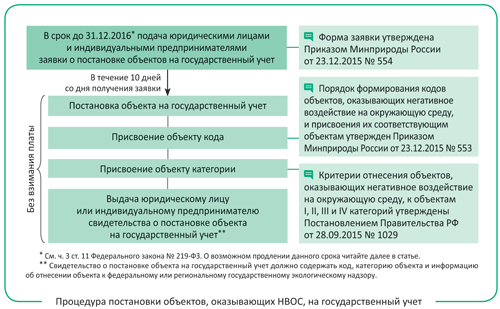 Атмосферный воздухЮридические лица, имеющие источники выбросов ЗВ в атмосферный воздух, а также количество и состав выбросов ЗВ в атмосферный воздух, подлежат государственному учету, а также обязаны представлять отчетность по форме федерального государственного статистического наблюдения 2-ТП (воздух) до 22 января каждого года (Приказ Росстата от 28.07.2015 № 344 «Об утверждении статистического инструментария для организации федерального статистического наблюдения за сельским хозяйством и окружающей природной средой» утверждена и введена в действие с отчёта за 2015 год форма федерального статистического наблюдения № 2-ТП (воздух) «Сведения об охране атмосферного воздуха»).Отходы производства и потребления	В соответствии со ст. 19 Федерального закона от 24.06.1998 № 89-ФЗ ИП и ЮЛ, осуществляющие деятельность в области обращения с отходами, обязаны:– вести в установленном порядке учет образовавшихся, использованных, обезвреженных, переданных другим лицам лили полученных от других лиц и размещенных отходах;– представлять отчетность по форме федерального статистического наблюдения 2-ТП (отходы) до 01 февраля каждого года (по форме, утвержденной Приказом Росстата от 10.08.2017  № 529) в Межрегиональное управление Федеральной службы по надзору в сфере природопользования по Владимирской и Ивановским областям. Памятка, видеоматериалы, программа по заполнению данной отчётности размещены на официальном сайте Росприроднадзора по адресу: http://rpn.gov.ru/otchetnost.   Формы 2-ТП (отходы) принимаются с использованием бесплатного программного продукта «Модуля природопользователя», путем выгрузки через личный кабинет природопользователя.За непредставление или несвоевременное представление отчётности предусмотрено привлечение нарушителя к административной ответственности в соответствии со ст. 8.5 КоАП РФ.Для ведения регионального кадастра отходов в соответствии Постановлением Департамента природопользования и охраны окружающей среды от 26.12.2017г. № 156/01-25 органами местного самоуправления, юридическими лицами и индивидуальными предпринимателями представляется отчет «Сведения об образовании, использовании, обезвреживании, транспортировании и размещении отходов производства и потребления» – приложение № 5 – оформляется в программе ДПП и ООС до 01 февраля каждого года. Информацию по заполнению данной отчётности можно уточнить в управлении городского хозяйства администрации города Коврова (119, 120 каб.). Форма «региональный кадастр отходов» принимаются с использованием бесплатного программного продукта «EcoReg», путем выгрузки через электронную почту или со съемного USB– накопителя.Кроме того, в соответствии со ст. 18 Федерального закона от 24.06.1998 № 89-ФЗ субъекты малого и среднего предпринимательства, в результате хозяйстенной и иной деятельности которых образуются отходы, обязаны представлять в уполномоченные федеральные органы исполнительной власти или органы исполнительной власти субъекта РФ в соответствии с их компетенцией отчетность об образовании, использовании, обезвреживании и размещении отходов (по форме, утвержденной Приказом Минприроды РФ от 16.02.2010 № 30). Для предприятий, подлежащих региональному государственному экологическому надзору, указанный отчет «МСП» представляется в соответствии с Постановлением ДПП и ООС от 3 декабря 2015 г. N 48/01-25 «Об утверждении порядка представления и контроля отчетности об образовании, утилизации, обезвреживании, о размещении отходов (за исключением статистической отчетности) субъектами малого и среднего  предпринимательства, в процессе осуществления которыми хозяйственной и (или) иной деятельности образуются отходы на объектах.Как определить – относится ли предприятие к федеральному уровню экологического контроля. Программно-техническое обеспечение учета объектов, оказывающих негативное воздействие на окружающую среду (ПТО УОНВОС) – там можно посмотреть к какому уровню контроля относится предприятие  ПОСТАНОВЛЕНИЕ от 28 августа 2015 г. N 903 ОБ утверждении критериев определения объектов, подлежащих федеральному государственному экологическому надзору Водные ресурсы	Предприятия, осуществляющие водопользование, обязаны представлять отчетность по форме федерального государственного статистического наблюдения 2-ТП (водхоз) «Сведения об использовании воды» до 22 января каждого года. (Приказ Росстата от 19.10.2009 № 230).Платежи за негативное воздействие на окружающую средуНегативное воздействие на окружающую среду является платным. К видам негативного воздействия на ОС относятся: выбросы в атмосферный воздух ЗВ и иных веществ; сбросы ЗВ в водные объекты; хранение, захоронение отходов производства и потребления (размещение отходов).Внесение платы за негативное воздействие на окружающую среду при размещении отходов (за исключением твердых коммунальных отходов) осуществляется индивидуальными предпринимателями, юридическими лицами, в процессе осуществления которыми хозяйственной и (или) иной деятельности образуются отходы (ст. 23 Фед. закона от 24.06.1998 № 89-ФЗ).За выбросы вредных (загрязняющих) веществ в атмосферный воздух стационарными источниками с юридических лиц и индивидуальных предпринимателей взимается плата в соответствии с законодательством Российской Федерации (ст. 28 Фед. закона от 04.05.1999 № 96-ФЗ).Порядок определения платы и ее предельных размеров за загрязнение ОС, размещение отходов, другие виды негативного воздействия утвержден Постановлением Правительства РФ от 3.03.2017 № 255 «Об исчислении и взимании платы за негативное воздействие на окружающую среду». Начиная с 2016 года организации и предприниматели отчитываются по плате за негативное воздействие на окружающую среду 1 раз в год в срок до 10 марта года, следующего за отчетным, предоставляя декларацию администратору платежей – Межрегиональное управление Федеральной службы по надзору в сфере природопользования по Владимирской и Ивановским областям. Приказом Минприроды РФ от 09.01.2017 г. N 3 утверждены: порядок, форма, сроки представления декларации о плате за негативное воздействие на окружающую среду.За нарушение законодательства в области охраны окружающей среды устанавливается имущественная, дисциплинарная, административная и уголовная ответственность в соответствии с действующим законодательством (ст. 75 Фед. закона от 10.01.2002 № 7-ФЗ). Неисполнение вышеуказанных требований попадает под действие статей 8.5, 8.41 КоАП РФ. Санкции данных статей предусматривают административную ответственность в виде наложения административных штрафов в размере :По ст. 8.5. за сокрытие, умышленное искажение или несвоевременное сообщение полной и достоверной информации о состоянии окружающей среды и природных ресурсов, об источниках загрязнения окружающей среды и природных ресурсов или иного вредного воздействия на окружающую среду и природные ресурсы, о радиационной обстановке данных, полученных при осуществлении производственного экологического контроля, информации, содержащейся в заявлении о постановке на государственный учет объектов, оказывающих негативное воздействие на окружающую среду, декларации о воздействии на окружающую среду, декларации о плате за негативное воздействие на окружающую среду, отчете о выполнении плана мероприятий по охране окружающей среды или программы повышения экологической эффективности, а равно искажение сведений о состоянии земель, водных объектов и других объектов окружающей среды лицами, обязанными сообщать такую информацию – на граждан в размере от 0,5 до 1 тыс. руб.; на ДЛ – от 3 до 6 тыс. руб; на ЮЛ – от 20 до 80 тыс. руб.По ст. 8.41 КоАП за невнесение в установленные сроки платы за негативное воздействие на окружающую среду – на ДЛ в размере от 3 до 6 тыс. руб.; на ЮЛ – от 50 до 100 тыс. руб.Примечание:В 2018 году управлением городского хозяйства администрации города принято (для передачи в Межрегиональное управление Федеральной службы по надзору в сфере природопользования по Владимирской и Ивановским областям, Департамент природопользования и охраны окружающей среды) более 500 отчетов по формам 2-ТП (воздух, отходы, водхоз).В 2017 году платежи за негативное воздействие на окружающую среду от предприятий г. Коврова в местный бюджет составили 1583,00 тыс. рублей.В рамках Постановления главы города  № 1923 от 20.11.20007г. «О создании городской комиссии по вопросам природопользования и охраны окружающей среды» в 2017 году работала комиссия по вопросам природопользования и охраны окружающей среды. Проведено 9 заседаний комиссии, на которые были приглашены 122 предприятия и организаций, оказывающих негативное воздействие на окружающую среду; 8 садоводческих товариществ, 19 жителей микр. Чкалова, 27 ГСК. По результатам работы комиссии: выдано 54 предписания, к отчетности за негативное воздействие на ОС привлечены 23 предприятия и организации, в Ковровскую городскую прокуратуру направлены сообщения об административном правонарушении.В управлении городского хозяйства администрации города Коврова (сектор экологии) организации и индивидуальные предприниматели города могут получить актуальную информацию о всех изменениях природоохранного законодательства, атак же получить следующую информацию:– перечень проектировщиков, разрабатывающих проекты предельно-допустимых выбросов и нормативов образования отходов и лимитов на их размещение;– список аккредитованных лабораторий;– данные о предприятиях и организациях города Коврова, осуществляющих сбор, транспортировку, переработку и обезвреживание отходов производства и потребления I-IV класса опасности (данный вид деятельности подлежит обязательному лицензированию);– полезные телефоны (Департамент природопользования и охраны окружающей среды администрации Владимирской области, Владимирская природоохранная прокуратура, Государственная инспекция адмнистративно-технического надзора администрации Владимирской области,  Филиал  ФБУЗ «Центр гигиены и эпидемиологии в Владимирской области» в г. Ковров, Ковровском и Камешковском районах,  Территориальный Отдел Роспотребнадзора в городе Ковров, Ковровском и Камешковском районах, Ковровская городская прокуратура;– перечень нормативно-правовых актов в сфере охраны окружающей среды.Сделайте города такими, чтобы ими можно было гордиться, чтобы в них можно было работать, думать и отдыхать (К.Г. Паустовский).	Основные направления формирования экологической культуры будут эффективно реализованы, если общество будет принимать активное участие в мероприятиях, направленных на улучшение качества окружающей среды. В Коврове ежегодно проводятся общегородские экологические мероприятия, месячники санитарной уборки города. Проведение указанных мероприятий показывает, что именно общественность может дать импульс развитию многих творческих начинаний, а совместными усилиями специалистов, общественности и муниципальных органов власти можно добиться значительных положительных результатов. Мы выступаем за то, что бы жить в согласии с природой. Только от нас с Вами зависит экологическая обстановка в городе и то, каким мы его передадим нашим детям. Ведь сохранить природу просто, главное – это неравнодушное и бережное отношение к ней.